“e½eÜz শেখ মুজিব স্কলার” নির্বাচন ও অ্যাওয়ার্ড প্রাপ্তির আবেদন ছক-২০২৩১. আবেদনকারীর নাম (বাংলায়):...................................................................................................................................২. ইংরেজিতে (IN BLOCK LETTERS):........................................................................................................................৩. পিতার নাম:........................................................................................................................................................৪. মাতার নাম: .......................................................................................................................................................৫. লিঙ্গ:    পুরুষ         মহিলা         অন্যান্য      (√ দিন)৬. জন্ম তারিখ:.........................................................জাতীয় পরিচয়পত্র নম্বর:..................................................................৭. ফোন/মোবাইল নম্বর: ....................................................... ই-মেইল :.........................................................................৮. জাতীয়তা:..........................................................................................................................................................৯. ঠিকানা: (ক) বর্তমান: ..........................................................................................................................................................	    ...........................................................................................................................................................(খ) স্থায়ী:...............................................................................................................................................................           ................................................................................................................................................................১০.	স্নাতক ও স্নাতকোত্তর শিক্ষা সংক্রান্ত তথ্য:  ১১.শিক্ষাগত যোগ্যতার বিবরণ (সকল সনদ ও নম্বরপত্রের সত্যায়িত অনুলিপি অবশ্যই সংযুক্ত করতে হবে):ক. স্নাতক ও সমমান পরীক্ষার তথ্য (সকল তথ্য আবশ্যিকভাবে পূরণ করতে হবে).খ. এসএসসি ও এইচএসসি/সমমান পরীক্ষার তথ্য (জিপিএ ৫.০০ আবশ্যিক) ১২.	কো-কারিকুলার অ্যাকটিভিটিজ’র বিবরণ (সনদের সত্যায়িত অনুলিপি অবশ্যই সংযুক্ত করতে হবে): প্রতিটি ক্ষেত্রে সংক্ষিপ্ত শিরোনামসহ অর্জনের বছর ও অবস্থান উল্লেখ করতে হবে (নির্ধারিত ছক অনুযায়ী অবশ্যই কম্পিউটরে লিপিবদ্ধ/টাইপ করে সংযুক্ত করতে হবে। নির্ধারিত ছক অনুযায়ী ক্যাটাগরিভিত্তিক প্রয়োজনে একাধিক পৃষ্ঠা ব্যবহার করা যাবে).........................................................................................................................................................................................................................................১৩.	প্রার্থী সম্পর্কে তথ্য প্রদানে সক্ষম এমন দু’জন শিক্ষক/গবেষক/বিশিষ্ট ব্যক্তি/চাকুরিজীবী সংক্রান্ত তথ্য:১৪.	এই মর্মে প্রত্যয়ন করা যাইতেছে যে, নাম:...............................................................................................................................................................বিশ্ববিদ্যালয়:.......................................................,বিভাগ/বিষয়:..............................................................স্নাতকোত্তরে অধ্যয়নরত নিয়মিত শিক্ষার্থী। তারিখ:....................................	                                                             ............................আবেদনকারীর স্বাক্ষর  ..............................................................................  শিক্ষা প্রতিষ্ঠান প্রধান/বিভাগীয় প্রধানের স্বাক্ষর (নাম যুক্ত সীলসহ)	বিশেষ দ্রষ্টব্য: ক) 	সংশ্লিষ্ট বিষয়ে অতিরিক্ত তথ্য প্রদানের প্রয়োজন হলে পৃথক কাগজে টাইপ করে স্বাক্ষরসহ আবেদনপত্রের সাথে সংযুক্ত করতে হবে।খ) 	৩ (তিন) সেট স্বাক্ষরিত আবেদনপত্র জমা দিতে হবে।গ)   আবেদন ছকে সংশ্লিষ্ট সকল অংশে প্রযোজ্য তথ্য অবশ্যিকভাবে দিতে হবে।ঘ)  আবেদন অবশ্যই আবেদনকারী কর্তৃক স্বাক্ষরিত হতে হবে। স্বাক্ষরবিহীন/আবেদনকারী ব্যতিত অন্য ব্যক্তি দ্বারা স্বাক্ষরিত আবেদন বিবেচনা করা হবে না।ঙ)  আবেদনের শেষ তারিখ পর্যন্ত স্নাতকোত্তরে অধ্যয়নরত থাকতে হবে। স্নাতকোত্তর শ্রেণির চূড়ান্ত পরীক্ষায় অংশগ্রহণকারী শিক্ষার্থী আবেদনের অযোগ্য বলে গণ্য হবে।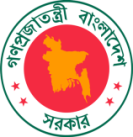 গণপ্রজাতন্ত্রী বাংলাদেশ সরকারপ্রধানমন্ত্রীর শিক্ষা সহায়তা ট্রাস্টবাড়ি নং ৪৪, সড়ক নং ১২/এ, ধানমন্ডি, ঢাকা-১২০৯www.pmeat.gov.bd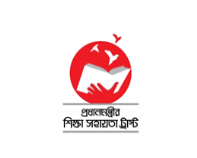 আবেদনের অধিক্ষেত্র এবং বিষয় (বিষয়ভিত্তিক ম্যাপিং অনুযায়ী):...................................................................................ক্রমিক সংখ্যা: (পিএমইএটি কর্তৃক পূরণীয়):...........................................................................ক) ব্যক্তিগত ও পারিবারিক তথ্য:(খ) শিক্ষা প্রতিষ্ঠান সংক্রান্ত তথ্য:স্নাতক এর তথ্যাবলিস্নাতকোত্তর এর তথ্যাবলিক) শিক্ষা প্রতিষ্ঠানের নাম:............................................খ) অনুষদ: ..............................................................গ) বিভাগ/বিষয়: .......................................................ঘ) সেশন (ভর্তির বছর): ..............................................ঙ) রেজিস্ট্রেশন নম্বর: .................................................চ) পরীক্ষার রোল: .....................................................ছ) স্নাতক চূড়ান্ত পরীক্ষা পাশের বছর: ..............................ক) শিক্ষা প্রতিষ্ঠানের নাম: ..............................................খ) অনুষদ: .................................................................গ) বিভাগ/বিষয়: ..........................................................ঘ) সেশন (ভর্তির বছর): .................................................ঙ) রেজিস্ট্রেশন নম্বর: ....................................................চ) শ্রেণি রোল: ............................................................পরীক্ষার নামপরীক্ষার সালশিক্ষা প্রতিষ্ঠানের নামবোর্ড/বিশ্ববিদ্যালয়বিভাগ/বিষয়পরীক্ষার মোট নম্বর এবং মোট নম্বরের মধ্যে প্রাপ্ত নম্বর পরীক্ষার মোট নম্বর এবং মোট নম্বরের মধ্যে প্রাপ্ত নম্বর প্রাপ্ত জিপিএ/সিজিপিএ  এবং শতকরা হারপ্রাপ্ত জিপিএ/সিজিপিএ  এবং শতকরা হারপরীক্ষার নামপরীক্ষার সালশিক্ষা প্রতিষ্ঠানের নামবোর্ড/বিশ্ববিদ্যালয়বিভাগ/বিষয়মোট নম্বরপ্রাপ্ত নম্বরজিপিএ/সিজিপিএশতকরা হারস্নাতক/সমমানপরীক্ষার নামপরীক্ষার সালশিক্ষা প্রতিষ্ঠানের নামবোর্ড/বিশ্ববিদ্যালয়বিভাগ/বিষয়জিপিএএইচএসসি/সমমানএসএসসি/সমমান(গ) কো-কারিকুলার অ্যাকটিভিটিজ ও অন্যান্য বিষয়:১ম রেফারেন্স২য় রেফারেন্সনাম:............................................................................পদবি:..........................................................................কর্মস্থল:........................................................................টেলিফোন/মোবাইল নম্বর:..................................................ই-মেইল:......................................................................নাম:...........................................................................পদবি:........................................................................কর্মস্থল:......................................................................টেলিফোন/মোবাইল নম্বর:................................................ই-মেইল:....................................................................